WTOREKPomóż myszce dojść do sera. Powodzenia 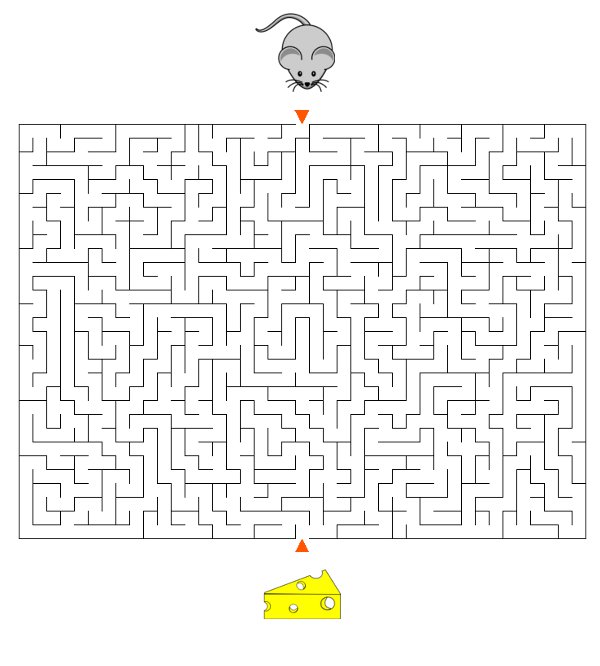 